игровая ситуация для детей 5-6 лет                                                                                           с использованием ИКТ, интеграцией ОО «Познание», «Безопасность», «Коммуникация», «Физическая культура», «Музыка».                         СОСТАВИТЕЛЬ                         НОВИКОВА С.ННОВОМОСКОВСК2013ГЦель: развитие  психических процессовЗадачи: Образовательный аспект:Продолжать учить детей  составлять из отдельных частей целый предмет.Закреплять знание о геометрической фигуре треугольник.Совершенствовать умение четко и ясно формулировать ответ на заданный вопрос.Способствовать познавательному развитию детей, умению ориентироваться на плоскости.Развивающий аспект:     1. Развивать   зрительное восприятие, сенсомоторную память, внимание, мышление.     2. Продолжать развивать мелкую моторику пальцев рук.     3. Способствовать развитию познавательно – исследовательской деятельности детей.     3. Развивать творческие способности.Воспитательный аспект:Воспитывать:- умение работать в паре и в коллективе, - способность  приходить на помощь друг другу, сопереживать, - умение   выполнять поставленные задачи малыми  группами или парами.Зрительный ряд: -  прозрачные квадраты В.Воскобовича  с треугольной формой;-  геовизоры, фломастеры,-  блоки Дьеныша, палочки Кюизенера,- аудиозапись голосов  героев,-  аудиозапись звука озера,-  мешочек,- мультимедийная презентация,- развивающие игры.Ход  игровой мини - ситуацииВоспитатель: - Ребята, сегодня  утром нам пришло  электронное письмо, послушайте, что нам  пишут:Слайд.Ребята! Я прошу у вас помощи. Вредный Всюсь украл у меня Мешочек Знаний. Он сказал, что не отдаст его, пока я не помогу добраться ему в Волшебный лес.  Но я не могу ему помочь, потому что я должен помочь ворону Метру собрать все золотые плоды на поляне геометрии.  А мешочек знаний, очень нужен всем и всегда. Помогите, пожалуйста, помогите Вюсю добраться до волшебного леса и заберите у него мешочек. Вместе с письмом отправляю вам карту.  Ваш друг Гео". Слайд: Карта(звучит песня «Я карта»)Воспитатель:- Давайте мы с вами ее внимательно рассмотрим.Рассматривается карта маршрутаВоспитатель: - Что же нам делать, ребята, малыш Гео ждет от нас помощи. (ответы детей)- Да, я  присоединяюсь к вам и тоже   думаю, что надо выручать малыша  Гео, и предлагаю немедленно отправиться в путь. - Но чтобы отправиться в путь,  нам с вами надо взять с собой все необходимое, что пригодится в пути. - Как вы думаете, что нам пригодиться в пути? Ответы детей.Слайд: Рюкзак   (песня рюкзака)- Правильно, это рюкзак…..   лупа…..  кубики… карандаш…..фрукты….(слайд)Воспитатель:  В путь, ребята!Только смелый и упорный                                                                                                                   Доберется к цели бодро,                                                                                                                                       А еще в дороге нужно                                                                                                                                                        Знать секреты прочной дружбы.Дети под звуки  музыки  проходят по залу, Слайд.   Звук озера.   Изображение озера.Воспитатель: - Ребята, посмотрите,   мы с вами пришли…, что это?Ответы детей: это может быть река, ручей, озеро.Воспитатель: - А почему вы думаете, что это река… ручей….озеро?- Правильно это озеро.Слайд: изображение  вредины Всюся.Всюсь: Вы кто, я ждал Малыша Гео. Дети объясняют причину своего появления в волшебной стране. - Хорошо, тогда вам нужно будет выполнить все мои задания, чтобы получить назад Мешочек знаний.Смотрите это озеро Айс. По этому озеру можно проплыть только на ледяном паруснике. Воспитатель: Всюсь, а где  же твой ледяной  парусник?Всюсь: Здесь и кроется задание. Вот вам льдинки, из которых вы  сможете собрать   парусник! Слайд с изображением льдинок.Воспитатель:- Ребята, задание не из легких, но мы должны постараться и справиться с ним.Выполнение задания "Парусник»                                                            Дети из "Прозрачного квадрата Воскобовича" составляют парусник разными способами.Воспитатель: - Ребята, построили мы с вами  парусники, а куда на нем плыть мы с вами не знаем, как же быть. Давайте посмотрим на карту, может она нам подскажет, как действовать дальше. Слайд: карта с изображением Околесика и его друзей гномов.Топ- топ! Хлоп – хлоп!Вокруг себя повернитесьВ маленьких волшебниковСкорее превратитесь!Воспитатель: - Ребята мы с вами попади  в  Школу волшебства, Околесик и его гномы решили нам помочь. У них  есть зашифрованный план, который мы должны расшифровать и  тогда  узнаем  наш дальнейший путь.- Берем  свои  навигаторы - геовизоры,  карандаши и начинаем отмечать путь наших парусников, придерживаясь плана Околесика.Молодцы, мы переплыли  озеро Айс.- Мы с вами  преодолели  часть  пути, устали, давайте устроим привал, отдохнем и  подкрепим свои силы, для этого у нас есть фрукты, вкус которых вы должны угадать и назвать (кусочки  банана, яблока, киви, апельсина, винограда)Проводится игра «Угадай на вкус».Воспитатель:- Отдохнули, пора отправляться в путь. Слайд: ВсюсьВсюсь: Вижу, вижу,   справились, а теперь я посмотрю, как вы справитесь со следующим  заданием и,  угадаете,  где живет царь страны Мудрости.Воспитатель:- Давайте посмотрим на карту, смотрите, вот царь страны Мудрости, но замка его не видно, в чем же здесь загадка, подумайте? Ответы детей.Воспитатель:- Конечно же, дети, мы должны сделать его видимым, у  нас есть волшебные блоки,  которые живут в стране Мудрости. Они то и помогут нам отгадать  вторую загадку Всюся и выполнить его задание. Дети собирают из блоков Дьеныша   - замок царя страны Мудрости.Слайд: Царь страны мудрости:- Большое спасибо вам ребята. Был мой замок невидимый, а теперь все его увидят,  и,  будут приходить ко мне набираться мудрости.Воспитатель:- Ребята, помогли мы с вами Царю Мудрости, а куда идти нам дальше?Ответы детей.Воспитатель:- Правильно, нам надо опять обратиться к карте малыша Гео.Слайд с изображением карты.Воспитатель:- Посмотрите, дальше путь наш идет в Страну Знаний.Для нас жители этой страны приготовили  игры – задания, которые нам обязательно надо выполнить.Проводятся игры: «Мухи», «Назови  спрятанный контур», «Определи предмет по тени»Воспитатель:- Выполнили мы задание, смотрим дальше на карту.Слайд: фигурка  Малыша Гео перемещается по плану  (картинка пещеры).Слайд: Всюсь.-  Да, ребята, опять вы справились с моим заданием и уже дошли до пещеры, где я спрятал Мешочек Знаний.- Ой! Ой! Ой! Голова моя "дырявая", да и карманы тоже, ведь я ключик от дверей пещеры потерял.Воспитатель: - Эх ты! Мы старались с ребятами, а ты опять вредничаешь?Всюсь:-Я не вредничаю, я  и правда потерял ключ.Воспитатель: Ребята, надо что – то делать, иначе мы не получим мешочек знаний.  Давайте мы его  сделаем сами, у нас есть волшебные палочки,  с помощью  которых можно сложить  волшебный ключик Всюся.Работа с палочками Кюизенера. Дети выполняют задание и  складывают ключик.Воспитатель: - Справились, ребята, молодцы. Мы можем открыть с вами пещеру.  Но,   как известно, пещера - место тёмное, а, следовательно, нам  надо осветить путь к пещере и  "зажечь" в ладошках маленький огонёк, окрасить его в тот цвет, который вам больше всего нравится.Огонек  гори, гори,                                                                                                    Путь  к пещере освети.Воспитатель:- Осветили мы своими огоньками путь, а теперь можно открыть волшебным  ключиком пещеруВоспитатель  имитирует  открытие пещеры, произнося слова: Ключик, ключик,                                                                                                            Раз, два, три,                                                                                                                    Ты пещеру отвори.Воспитатель  показывает Мешочек знаний и отдает его детям Воспитатель:- А сейчас, ребята, надо поблагодарить Всюся за то, что он вернул волшебный мешочек знаний и  помочь ему добраться  в волшебный лес.Прямо по дорожке  ты пойдешь                                                                                                       Как пещеру обойдешь,                                                                                                                   Сразу в лес волшебный  попадешь.Слайд: Всюсь.Всюсь  благодарит детей за то, что показали ему путь в лес и прощается с детьми.Воспитатель:Становитесь быстро в круг,                                                                                                       Ты мой друг и я твой другу,                                                                                                               Мы в пути друг друга не подвели,                                                                                   Малышу Гео с вами  помогли.А теперь пора прощаться,В детский сад нам возвращаться.Ребята быстро по местамПеремещению старт  уж дан.Закрываем глаза, считаем  от  5 до 1.РефлексияВоспитатель:  - Вот мы и дома! Вечером я отдам Мешочек Знаний Гео. А сейчас, помогите вспомнить все препятствия, которые мы с вами прошли.Дети рассказывают о пройденных препятствиях, тем самым подводя итог занятия.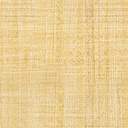 